Name:_______________________________ Date:____________ Core:_____Fraction and Decimal Study Guide    1.     Johnny spends 2 hours on homework and another 2  hours watching a movie.  How much time total did Johnny spend doing homework and watching a movie?2.    A recipe calls for cups of flour. If the baker wishes to make the cake 4 times as large as the original recipe, how many cups of flour should she use?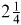 3.   Jenna purchased a 38.9 ounce bottle of syrup for Saturday morning breakfast.  After six people used equal amounts of syrup, there were 10.7 ounces left.  How many ounces did each person use? 4.       )5.  6.  (-38.2)(-3.6)  7.        + 3 = 8.   51.68  -1.6   9.  -3.627 – 47.2810.  11.      You buy four packages of sneaker laces.  You pay with a $20 bill and receive $7.36 in change.  What is the price of each package?  12.    Adam had a piece of rope that is  inches long.  If he cuts off a piece of rope that is  inches long, how much rope is left?13.  -14.5 – 13.681  14.  -60.35  -0.515.   -   16.   Johnny purchased orange juice and apple juice for a total of $7.35.  If the orange juice costs $4.15, what is the difference in price between the orange juice and apple juice?  17.  (-24.12)(-2.6)  18.  If you walk 2.9 miles per hour, how far will you walk in 1.3 hours?19.   24.39  0.0320.  - - 221.  